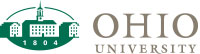 Program Review GuideCharge to the departmentDivision of Student AffairsSUMMER 2021Subject to changeIntroduction The purpose of program review is to improve the quality of departments, division, and the institution as a whole. The review provides each department an opportunity to reflect, self-assess, and plan for the future. The process facilitates in-depth communication between the department and senior leadership and informs future planning and decision-making. By stimulating department or program planning and encouraging department-based strategic planning, the program review process can advance OHIO’s overall mission.Program review in the Division of Student Affairs at Ohio University emphasizes:Involvement of all department staff to accurately portray the varied experiences of the department across all stages of organizational membership and function.Collaboration within and across the OHIO community to craft a reflective self-study review, including applicable data and informationConversations about the future of the department with DOSA leadership, emphasizing improvement, planning, decision-making, and resource allocationProgram reviews aim to generate a sense of shared purpose and connection to the campus mission and reinforce the need for coordinated planning for the future. In doing so, the program review process intentionally involves several key stakeholders:Staff, faculty, students, and other stakeholders undergoing review: this provides an opportunity for those directly involved in the department to assess its strengths and areas for improvementThe involvement of the Dean, Assistant or Associate Dean of Students, VPSA, campus leadership, and administrators: ensures that meaningful and effective follow-up for each review will occurThe involvement of staff or faculty from other units on campus: promotes campus-wide understanding of the contributions of each department to the mission of the institutionThe involvement of program reviewers from the same line of work: offers peer review and input on strengthening the department’s purpose, reputation, and future directionCommittee CompositionThe review committee is typically composed of 1-3 persons external to Ohio University and 1-2  persons from within the institution (but outside of DOSA), plus 1-2 community members. One of the external reviewers will chair the committee.The department will suggest (a) up to three external reviewers, (b) one to two internal reviewers external to DOSA, and (c) one community member to serve on the external review committee. External reviewers should be experts in the field of the department under review and should be from aspirational institutions i.e. from departments at other institutions the department aspires to emulate, or a community member for the departments where it makes sense. The internal reviewer could be a campus partner or aspirational campus partner, or have some other connection to the department. The internal reviewer(s) will provide context on Ohio University and the department under review for the external reviewers. The community member should have some relevancy to the review but not a conflict of interest with participating in the review. The departmental director and Director of Strategic Planning and Assessment will submit a list of potential reviewers to the Vice President for approval. Upon final confirmation of reviewers, the Director of Strategic Planning and Assessment and department director will formally invite the reviewers to participate in the review process.Review Schedule 2021-2026Ohio University’s Division of Student Affairs reviews all departments on a 5-year cycle.2021Dean of StudentsCommunity Standards and Student ResponsibilityCampus Involvement Center2022Housing and Residence LifeConference and Event Services2023Counseling and Psychological ServicesConference and Event Services2024Office of the Vice President for Student Affairs2025Survivor Advocacy Program (last conducted spring 2019)Office of Sorority and Fraternity Life (last conducted spring 2019)Culinary Services (last conducted spring 2019) 2026Division of Student Affairs review (last conducted fall 2018)Overview of the Review Process Within each cycle of program review, there are several key events. These main components are listed below.Kick-off MeetingSix to twelve months prior to the site visit, the Director of Strategic Planning and Assessment convenes a meeting to provide an overview of the review process. Specifically, a) work with the department leadership to provide an overview of the review process; b) draft a list of questions that the department hopes the review will address; c) discuss the self-study and identify which standards will guide it; d) brainstorm reviewers.  This meeting will typically include the department head, their supervisor, the Director of Strategic Planning and Assessment, and anyone else pertinent to the conversation.Self-StudyThe department prepares a report that addresses the points outlined in the Standards for Program Review, stated later in this document. All staff, graduate students, and undergraduate students who work for the department should have the opportunity to contribute to the self-study. The Director of Strategic Planning and Assessment is available to provide analytical support and liaison to the Office of Institutional Research and Effectiveness.The department will save a copy of the completed self-study and share it with the Director of Strategic Planning and Assessment. The deadline to submit the self-study will be determined at the kick-off meeting. The Director of Strategic Planning and Assessment must approve any deviation from this deadline.(Optional) Follow-up Meeting(s)Initiated by the department leader, follow-up meetings can occur to prepare or review the draft self-study. For example, the department can meet with their supervisor to review the developing self-study and seek feedback; or with the Director of Strategic Planning and Assessment to review and discuss relevant data.Site Visit and Committee ReportThe review committee will conduct a one or two-day visit to gather input from staff, faculty, students, and administrators. The visit will be digital or in-person. Within one to two months of the campus visit, the reviewers collaborate to produce a written report summarizing the strengths of the department and recommending changes where appropriate. The reviewers also address any questions posed by the department in the self-study process or document.Follow-up MeetingThe Director of Strategic Planning and Assessment will convene a follow-up meeting with the department within two to eight months of the date of the site visit, for the purpose of discussing the department’s response to the reviewers’ report. All appropriate representatives are invited to this meeting in order to bring to bear all the campus resources needed to assist in making essential improvements.Department ResponseAfter the follow-up meeting, the department will draft a written response to the reviewers’ report, indicating the actions to be taken to address each recommendation for which action is warranted. This is submitted to the Director of Strategic Planning and Assessment and will be displayed online.Roles and Responsibilities Responsibilities for key persons involved in program review are detailed below. Director of Strategic Planning and Assessment6-12 months prior Schedules kick-off meeting with department leader. During meeting, answer any questions, discuss aims and focus for the review, and data. Following the meeting Director will initiate any data that needs requested from Institutional Research and Effectiveness.10-12 weeks priorDirector reviews the draft self-study and emails comments and suggestions to department leader within two weeks of receipt of it.2-8 months afterDirector schedules a debrief meeting with department leader and key leadership to discuss and define next steps.Department leader and department6-12 months prior:Department leader works with department to identify a list of possible external and internal reviewers; sends list to Director of Strategic Planning and Assessment and VPSA for consideration and review.Invite the reviewers to participate in the review, after approvalWork with VPSA to contact possible external and internal reviewersOnce review committee is in place, notify all constituents involved of review dates.Book travel, meeting rooms, and hotel for external reviewersWrite self-study7-10 weeks priorFinalize agenda for site visit and share it with review team members and relevant campus constituents involved in the processConfirm travel details with external reviewersSend self-study, schedule, team list, this document, and any other relevant information to review team, Director of Strategic Planning and Assessment, and Office of the VPSA. Coordinate meals for site visit.During site visitFacilitate visit.1 week after site visitWorks with VPSA to send thank-you letters/emails and requests information to complete reimbursements and receipts for included out-of-pocket expenses.Process travel reimbursements for teams and remits hotel and food bills. DO NOT process honorarium until report is received.Program Review Committee Chair1-2 weeks before site visitFacilitate a pre-visit communication with the program review committee, team introduces itself, discusses initial questions, and plan for site visit1-2 months after site visitCoordinate and submit final report to department leader and Director of Strategic Planning and AssessmentProgram Review Committee3-6 weeks prior to site visitReceives electronic copy of department self-study.1 week after site visitTurn in any travel receipts to department coordinator for reimbursement, as applicable.1-2 months after site visitReviewers send final report to department leader and Director of Strategic Planning and Assessment.Paying for Program ReviewThe department is expected to cover the following expenses as part of Program ReviewExternal reviewer(s) travel and lodgingAny associated room reservation costsCatering and food costs for the external reviewHonorarium (work with Office of the Vice President of Student Affairs to determine range for honorarium)Should the department have difficulty covering any of these costs, this should be brought up at the kick off meeting to mitigate and resolve in consultation with VPSA.Criteria for Self-StudyEach program review should begin with a self-study. Data and artifacts help tell the story of the department’s work. Data may include learning outcomes data, satisfaction data, usage numbers, fiscal data, historical trends, or other sources. Artifacts may include relevant printed publications, reports, departmental strategic or annual plans, awards, etc. The self-study will range in length based on department size, history, and depth of topics covered. It is recommended that the self-study range from 15-20 pages, plus appendices. The self-study should be able to be public facing, organized around the following standards, and address all of the components as stated.Any particular professional standards associated with the department in review should be incorporated. The self-study will be organized around either a) the standards listed below; b) the CAS standards as fit to the department; or c) standards from an accrediting or professional organization as appropriate.DOSA Standards for Program ReviewSection I: Introduction and Overview (no more than 5 single-spaced pages)History and overviewBrief history of the departmentDescription of how the department is organized for function and reporting purposesA candid assessment of strengths and weaknessesOptional: reflection of the overall quality of the department within its larger field of practice (contrast/comparison to peers)Mission and strategic planStatement of department mission, vision, values (if exist)Statement of existing goals Department strategic and/or operational planA look back and a look aheadA discussion of what staff, students, and graduate students consider the most important developments in the department over the last five yearsA discussion of the major opportunities and challenges facing the department over the next five yearsWhat did you learn and change in response to the last program review (if applicable)Questions for the review committeeSection II: The DepartmentOverview of key workSummary of prominent department work and innovationsStaffDiscussion of staff, key job duties, credentialsSummary of institutional service for past three years—committees, appointments, etc.Summary of professional service for past three years—editorial boards, professional associations, publications, etc.Staff goals for the current year (if exists)Staff and department highlights (optional)Student employeesA discussion of student employee job functionsList of goals/work accomplishedList of current student employee majorsList of what student employee alumni now do (employment status, graduate school, location) (optional)Graduate student employees, if applicableA discussion of graduate student employee job functions Discussion of how graduate student employment in the department contributes to academic learningList of current student employee majorsList of goals/work accomplishedList of what student employee alumni now do (employment status, graduate school, location) (optional)Section III: Outcomes (3-5 single spaced pages)Listing of DOSA Learning goals and learning outcomes the department contributes to and howAssessment cycle plan for the next five years (see DOSA Introduction to Assessment Workbook for template)Listing of department collected data (see reporting template) and collaborative data collection effortsListing of university data the department examines or consults (as applicable)Evidence of department operational quality (e.g. surveys/interviews of current students, graduates, employers, community members or agencies, benchmarking operations against practitioner peers)Governance and Facilities (.5-2 single spaced pages)A description of standing and ad hoc committees run by the departmentA description of the department’s physical space and facilities, including a discussion of the extent to which they are adequateEquity and Social Justice (1-3 single spaced pages)Highlight efforts and actions undertaken by department to recruit, retain, mentor, and provide professional development opportunities for students and employees in support of divisional and institutional goals for equity and social justiceDiscussion of retention of staff and recruitment of new staff for past three years, include challenges and efforts taken to advertise new positionsList of department-level equity and social justice goals for past three years and describe the impact they have hadIdentify challenges, opportunities, and future strategies that the department plans to pursue to advance equity and social justiceAppendices and TablesData analysesEvidence of program impactAvailable Data for Program ReviewData from the Office of the Vice President for Student AffairsStaffing appointmentsChanges in staff over timeData from the Office of Institutional Research and EffectivenessAnalyses of student behaviors by membership or affiliation with department programming (e.g. retention, graduation, GPA compared to like peers)Disaggregate institutional data by membership or affiliation with department programming (e.g. NSSE data)Please visit WEBSITE for a listing of additional available datasetsConsulting, workshops, and supporting materials Available from DOSA Director of Strategic Planning and AssessmentDOSA Equity and Social Justice CommitteeWomen’s CenterCareer and Leadership Development CenterOther Offices as neededVisit Schedule Requirements and Example TemplateThe onsite or digital, program review visit typically spans one or two days. Below details the components of the visit followed by an example schedule. This schedule is flexible and often changes based on department size, operations, when staff are available, and term. The schedule is decided upon and coordinated by the department, in consultation with its supervisor.Required Review Schedule ComponentsDepartment full- and part-time staff Student employees (can be combined with graduate student employee meeting)Graduate student employees (can be combined with full- and part-time staff meeting)Administrative staff (required separate meeting)Meeting with key partnersMeet with Vice President of Student Affairs, Chief of Staff, and Director of Strategic Planning and AssessmentTour of departmentAnonymous feedback (where no staff members from the unit are present)Example Review ScheduleDay 1Example Review Schedule from Survivor Advocacy ProgramSunday February 3, 2019Monday February 4, 2019Tuesday February 5, 2019
Breakfast on own (Charge to room)Anonymous Feedback SessionsExternal reviewers are encouraged to incorporate the questions listed below into their meetings with department staff. Questions for Staff from Department being reviewedDoes your supervisor discuss your personal ESJ professional development goal with you and offer coaching and feedback related to that goal?  Did your supervisor discuss the departmental ESJ goal with you and how you can contribute in your role?  How has this office made you feel valued as a member of the university community and your contributions to its goals? What could they have done to make you feel more valued? How do you see this office removing barriers to equity and inclusion in the campus community? What could they do better? How does this office promote equity through the facilitation of learning? How so? How could it be improved? How do you see this office promoting equity by cultivating community? How could it be done better? How do you see this office promoting equity by empowering all staff? How could it be done better? Anonymous Feedback SessionsVisits are required to hold anonymous feedback sessions. In these sessions, anyone from campus is welcome to attend and invited to answer any or all of the questions listed below. Department staff, supervisors, and student employees must be excluded. External Reviewers should be careful to manage bias and carefully document all feedback provided. Student Questions: Have you ever heard of this office/department? If so, in what ways?What is your understanding of the mission of this office/department?When would you visit or contact this office/department?Do you perceive this office as a place where all people are accepted and welcome? Please explain and provide examples.  What steps, if any, do you believe this office could implement to improve their access to resources and opportunities for students who are: Under-represented on campus Under-resourced  How does this office advocate on the part of students to: Encourage a sense of safety on campus and surrounding areas Promote respect among students and the campus community How has this office made you feel valued as a member of the university community? What could they have done better toward this end? How do you see this office removing barriers to equity and inclusion in the campus community? What could they do better? How does this office promote equity through the facilitation of learning? How so? How could it be improved? How do you see this office promoting equity by cultivating community? How could it be done better? How do you see this office promoting equity by empowering all students? How could it be done better? External to Department Staff/Faculty Questions: Have you ever heard of this office/department? If so, in what ways?What is your understanding of the mission of this office/department?When would you visit or contact this office/department?Do you feel that you are able to work with individuals from this office in a collaborative manner? Please explain and provide examples if possible.  Do you feel that your perspective is taken into consideration when working with a representative from this office? Please explain and provide examples if possible. Do you perceive this office as a place where all people are accepted and welcome? Please explain and provide examples if possible.  What steps, if any, do you believe this office could implement to improve access to resources and opportunities for students who are underrepresented or under resourced on campus? How do you see this office removing barriers to equity and inclusion in the campus community? What could they do better? How does this office promote equity through the facilitation of learning? How so? How could it be improved? How do you see this office promoting equity by cultivating community? How could it be done better? How do you see this office promoting equity by empowering all staff? How could it be done better? How does this office advocate on the part of staff to: Encourage a sense of safety on campus and surrounding areas Promote respect among staff, students, and the campus community Program Review Committee Report OutlineBased on the findings from the self-study and the site visit, the program review committee is asked to write a report. The suggested outline for the report is located below; however, the review team members are encouraged to include any issues or topics they deem necessary. There is a separate template that review committees can use to start their report.Report Outline: step onePlease provide narrative addressing the following:Response to self-studyResponse to on-campus visitResponse to questions posed in the self-studyOptional additional foci:Areas of Excellence: Describe what the department does well, how the department supports the division’s mission and priorities, and how the department could be seen as pioneers/leaders in the field (if applicable).Areas for Improvement: Describe the areas that the department should improve on and the reasons that these areas need improvement.Proposed areas for focus for the future: Describe areas the department should focus on for the next five yearsEvaluation of Significant Items: step twoRecommended follow up actions: step threeConcluding Comments: step fourPlease share any additional comments for the good of the department, division or university. Please note that this written report will be distributed to members of the department. Departmental Response and Action Plan OutlineStep 1Address the following in a narrative or table:Proposed goals Timeline for completion Responsible parties Implementation strategy Metrics to measure progress and evaluation processStep 2Create an action plan. Example template provided below.
TimeMeetingObjectiveLocation7:40amAssociate director picks up guests and brings to campusMeet, discussOhio University Inn8:00-8:45amCommittee eats catered breakfast with student leadersDiscuss their experience with the department, ask questions, hear concerns and ideasBaker University Center, conference room9:00-9:45amCommittee meets with department leader and tour of departmentMeet, discuss self-study, clarify objective, answer questionsDepartment leader’s office10:00-11:30amCommittee meets with department full- and part-time staffMeet, discuss department in relation to peer units, discussion future vision, ask and answer questionsBaker University Center, conference room11:30am-12:30pmCommittee lunch with student and graduate student employeesDiscuss their experience with the department, ask questions, hear concerns and ideasLatitude 3912:30-1:00pmCommittee discussion with themselves or breakDiscuss draft response report or take breakBaker University Center, conference room1:00-2:00pmCommittee meets with key academic or community partnersMeet, discuss department in relation to academic units, hear challenges, opportunities, future directionsBaker University Center, conference room2:00-2:45pmCommittee meets with students who are a member of key programsMeet, discuss ideas, challenges, and gains from key programBaker University Center, conference room3:00-4:00pmCommittee meets with Vice President of Student Affairs and Chief of StaffDiscuss reflections, context, emerging observationsCutler 2124:15-5:00pmAnonymous feedback sessionCollect feedback Baker University Center, conference roomDinnerCommittee meets with Department Leader and Director of Strategic Planning and AssessmentDebrief the day, answer questions, discuss timeline and next stepsDepartment leader’s officeTimeMeetingObjectiveLocation9:10 p.m,Transported to the Ohio University Inn & Conference Center, Athens, OH by KC Waltz, Advocate, Survivor Advocacy ProgramArrivePort Columbus International AirportTimeMeetingWho?Location8:00 a.m.-9: 15 a.m.Breakfast/Review of the Chargewith Director  LISW-S, Director, Survivor Advocacy ProgramOhio University Inn, Cutler’s Restaurant9:30 a.m.-10:00 a.m.Tour of SAP OfficeLindley Hall, Ohio University10:00-11:00 a.m.1:1 Meeting with Survivor AdvocateSurvivor Advocate, MSW, LSWLindley 03211:00 a.m.- 12:00 p.m.1:1 Meeting with Survivor AdvocateSurvivor Advocate, LISWLindley 03812:00-1:15 p.m.Lunch with SAP Graduate Assistant’s/field internsSAP Graduate Assistant, LSW & SAP Graduate Assistant, SWTLatitude 39- Baker Center1:15-1:30 p.m.Break1:30-2:30 p.m.ECRC/CSSR, Group MeetingAll staff names from ECRC and CSSRBaker 2262:30-3:30 p.m.Ohio University Police Department & Athens Police Department, Group MeetingCaptain, Ohio University Police Department, Ohio University Police DepartmentOhio University Police DepartmentOhio University Police DepartmentOhio University Police DepartmentChief, Athens Police DepartmentAthens Police DepartmentAthens Police DepartmentBaker 2263:30-4:30 p.m.Campus Partners/Stakeholdersrepresentatives from the following departments:Dean of Students OfficeHousing & Residence LifeCounseling & Psychological ServicesOffice of Diversity & InclusionHealth PromotionSorority & Fraternity LifeSocial Work Department Baker 2304:30-5:00 p.m.Break5:00-6:00 p.m.Pizza with StudentsStudent representatives from various departments and organizations invited  (After meeting, SAP Graduate Assistant, will transport back to the Ohio University Inn.)Baker 356TimeMeetingWho?Location9:10 p.m,Transported to Ohio University Advocate, Survivor Advocacy ProgramOU Inn9:30-10:30 a.m.1:1 meetingDirector’s Supervisor(s)Baker 34510:30-11:00Final WrapDirector11:00-11:30Final WrapSAP Team11:30-1:00Lunch SAP professional staffSalaamLeave for AirportSurvivor AdvocateReport chapterProposed areas for future focusStrengthsNotesSection I: Response to self-studySection II: Response to on-campus visitSection III: Response to departmental questionsSection IV: ConclusionRecommendationResponsibilityBarriers to implementationNext StepsNeeds/ CostPartners/ Collaborators Progress Updates#1: #2:#3:#4: